Turun perusopetuksen opetussuunnitelmaluku 14: Suomi toisena kielenä ja kirjallisuus vuosiluokilla 3-6Opetus vuosiluokilla 3-6: Oppijana kehittyminen14.1 Vuosiluokkien 2 ja 3 välinen siirtymävaihe ja vuosiluokkien 3-6 tehtävä
Perusopetuksen kullakin vuosiluokkakokonaisuudella on yhteisten tehtävien lisäksi oma erityinen tehtävänsä. Sen hoitaminen edellyttää oppilaiden ikäkauden ja kehitysvaiheen huomioonottamista sekä huolenpitoa oppilaiden sujuvista siirtymistä koulupolun nivelvaiheissa.Vuosiluokkien 2 ja 3 välinen siirtymävaiheSiirtymävaiheessa on tärkeä varmistaa opiskelun edellyttämien perustaitojen hallinta ja vahvistaa kunkin oppilaan itseluottamusta koululaisena. Oppilaita tuetaan erityisesti lukemisen, kirjoittamisen sekä matematiikan valmiuksissa ja opiskelutaidoissa. Myös itsenäisen ja ryhmässä työskentelyn taitojen kehittäminen sekä vastuullisuuteen oppiminen tulevat entistä tärkeämmiksi. Koulutyön onnistumista tuetaan yhdessä kotien kanssa. Oppilaille ja huoltajille annetaan tietoa koulun tarjoamasta kieliohjelmasta ja opintojen järjestelyistä, alkavista uusista oppiaineista sekä mahdollisista valinnaisista tai vapaaehtoisista opinnoista. Heidän kanssaan pohditaan opiskelun asettamia vaatimuksia ja mahdollisesti uuteen ryhmään liittymistä.Lain edellyttämä erityisen tuen päätöksen tarkistaminen tehdään ennen kolmannen vuosiluokan opintojen alkamista. Vuosiluokat 3-6: Oppijana kehittyminenVuosiluokkien 3-6 erityisenä tehtävänä on oppimaan oppimisen taitojen kehittäminen sekä omien opiskelutapojen ja -taitojen tunnistaminen ja kehittäminen. Oppilaita rohkaistaan itsensä hyväksymiseen, omien rajojen ja oikeuksien tunnistamiseen ja puolustamiseen sekä omasta turvallisuudesta huolehtimiseen. Heitä ohjataan myös velvollisuuksiensa ja vastuunsa ymmärtämiseen sekä rakentavaan mielipiteiden ilmaisuun ja vuorovaikutukseen. Minkäänlaista kiusaamista tai syrjivää käyttäytymistä ei sallita. Oppilaiden kiinnostusta eettisiin ja moraalisiin kysymyksiin hyödynnetään luomalla tilaisuuksia keskusteluun ja pohdintaan sekä osallistumisen ja vastuun ottamisen harjoitteluun. Oppilaita kannustetaan tekemään valintoja omista lähtökohdistaan, sukupuolittuneita ratkaisuja välttäen. Erityistä huomiota kiinnitetään oppilaiden ohjauksen ja tuen tarpeisiin.Vuosiluokkien 3-6 opetuksessa vahvistetaan ja täydennetään alemmilla vuosiluokilla hankittuja perustaitoja ja opitaan uusia asioita. Oppiaineiden määrä kasvaa. Opetuksessa pyritään löytämään luontevia tilanteita eheyttämiseen. Monialaisten oppimiskokonaisuuksien toteuttaminen vahvistaa oppiaineiden välistä yhteistyötä ja tarjoaa mahdollisuuksia oppilaiden ikäkaudelle tärkeiden kokemusten saamiseen. Oppimiskokonaisuuksilla voidaan lisätä työskentelyn toiminnallisuutta sekä tekemällä ja tutkimalla oppimista erilaisissa oppimisympäristöissä. Oppilaiden osuus suunnittelussa vahvistuu. Oppimiskokonaisuudet tarjoavat tilaisuuksia yhdessä tekemiseen, omaan ilmaisuun sekä yhteisön kannalta hyödylliseen toimintaan. Vuosiluokkien 6 ja 7 välinen siirtymävaiheSiirtyminen kuudennelta seitsemännelle luokalle edellyttää koulun tai koulujen henkilöstön suunnitelmallista yhteistyötä, opetuksen kannalta tarpeellisen tiedon siirtämistä sekä oppimisympäristöjen, toimintatapojen ja ohjaavien asiakirjojen tuntemista. Kodin ja koulun välisen vuorovaikutuksen merkitys korostuu siirtymävaiheessa. Siirtymä tarkoittaa oppilaille usein uuteen ryhmään sopeutumista, uusiin opettajiin ja ympäristöön tutustumista sekä uusien työskentelytapojen ja arviointikäytäntöjen kohtaamista. Tällöin on tärkeää, että kotona ja koulussa huolehditaan oppilaiden mahdollisuudesta tuntea olonsa turvalliseksi samalla kun heitä rohkaistaan uusien asioiden kohtaamiseen. Vastuu omasta opiskelusta lisääntyy ja monet tulevaisuuteen vaikuttavat valinnat tulevat ajankohtaisiksi. Oppilaiden kuunteleminen ja arvostaminen sekä heidän osallisuutensa omista asioista ja valinnoista päättämiseen on tärkeää.  Lain edellyttämä erityisen tuen päätöksen tarkistaminen tehdään ennen seitsemännelle luokalle siirtymistä. 14.2 Laaja-alainen osaaminen vuosiluokilla 3-6
Laaja-alaisen osaamisen yleistavoitteet on määritelty luvussa 3. Tässä tuodaan esiin, mitkä tavoitenäkökulmat painottuvat vuosiluokilla 3-6.Laaja-alaisen osaamisen kehittämistä jatketaan systemaattisesti. Tavoitteena on, että oppilaan osaamisen kehittyminen vahvistaa edellytyksiä itsensä tuntemiseen ja arvostamiseen sekä oman identiteetin muotoutumiseen. Identiteetti rakentuu vuorovaikutuksessa toisten ihmisten ja ympäristön kanssa. Ystävyyden ja hyväksytyksi tulemisen merkitys on suuri. Ikävuodet ovat erityisen otollisia myös kestävän elämäntavan omaksumiselle ja kestävän kehityksen tarpeen pohtimiselle. Ajattelu ja oppimaan oppiminen (L1)Opetuksessa vahvistetaan taitoa asettaa kysymyksiä ja hakea niihin vastauksia itsenäisesti ja yhdessä toisten kanssa havaintoja tehden sekä erilaisia tietolähteitä ja apuvälineitä hyödyntäen. Samalla kehittyvät oppilaiden edellytykset tunnistaa pohdittavaan asiaan liittyviä erilaisia näkökulmia ja löytää uusia oivalluksia sekä harjaantua vähitellen asioiden kriittiseen tarkasteluun. Oppilaita ohjataan huomaamaan asioiden välisiä vuorovaikutussuhteita ja keskinäisiä yhteyksiä. Heitä kannustetaan kuuntelemaan toisten näkemyksiä ja samalla pohtimaan myös omaa sisäistä tietoaan. Oppilaita ohjataan huomaamaan, että tieto voi rakentua monella tavalla, esimerkiksi tietoisesti päättelemällä tai intuitiivisesti, omaan kokemukseen perustuen. Vertaisoppimista eli parin ja ryhmän kanssa työskentelyä ja oppimiseen tähtäävää vuorovaikutusta käytetään monipuolisesti ja vahvistetaan yhdessä työskentelyn taitoja. Ajattelun taitoja harjoitellaan ongelmanratkaisu- ja päättelytehtävin sekä uteliaisuutta, mielikuvitusta, kekseliäisyyttä ja toiminnallisuutta hyödyntävin ja edistävin työskentelytavoin. Oppilaita rohkaistaan käyttämään kuvittelukykyään luoviin ratkaisuihin ja olemassa olevien rajojen ylittämiseen.Oppimaan oppimisen taitoja vahvistetaan kaikissa opiskelutilanteissa. Oppilaita ohjataan tunnistamaan itselle luontevimmat tavat oppia ja kiinnittämään huomiota omiin opiskelutapoihin. Työn suunnittelua, tavoitteiden asettamista sekä työskentelyn ja edistymisen arviointia harjoitellaan edelleen. Oppilaita opastetaan huomaamaan säännöllisesti suoritettujen tehtävien vaikutus edistymiseen sekä tunnistamaan vahvuutensa ja kehittämistarpeensa.  Heitä autetaan hahmottamaan opintoihinsa liittyviä tavoitteita ja valintoja ja kannustetaan keskustelemaan niistä huoltajiensa kanssa. Kulttuurinen osaaminen, vuorovaikutus ja ilmaisu (L2)Oppilaita ohjataan tuntemaan ja arvostamaan sosiaalisia, kulttuurisia, uskonnollisia, katsomuksellisia ja kielellisiä juuriaan sekä pohtimaan oman taustansa merkitystä ja paikkaansa sukupolvien ketjussa. Koulutyössä tutustutaan kouluyhteisön ja kotiseudun kulttuuriin ennen ja nyt sekä kulttuuriympäristöön ja sen muutokseen ja moninaisuuteen.  Oppilaita ohjataan tuntemaan ja arvostamaan kulttuuriperintöä ja osallistumaan uuden kulttuurin luomiseen. Heille avataan mahdollisuuksia kokea ja tulkita taidetta ja kulttuuria. Mediakulttuurin analysointi ja median vaikutusten tunnistaminen ja pohdinta on näillä vuosiluokilla tärkeätä. Koulutyössä opitaan tuntemaan ihmisoikeuksia koskevien sopimusten merkitys yhteiskunnassa ja maailmassa; erityisesti perehdytään Lapsen oikeuksien sopimukseen. Oppilaita ohjataan ihmisoikeuksien kunnioittamiseen ja puolustamiseen. Oppilaita kannustetaan kokeilemaan erilaisia ilmaisutapoja ja nauttimaan tekemisen ja ilmaisun ilosta. Heille järjestetään mahdollisuuksia kansainväliseen yhteistyöhön ja erilaisten toimintatapojen ja kulttuurien vertailuun. Opetuksessa tuetaan oppilaiden kasvua monipuolisiksi ja taitaviksi kielenkäyttäjiksi sekä äidinkielellään että muilla kielillä. Oppilaita rohkaistaan itsensä ilmaisemiseen vähäiselläkin kielitaidolla. Vuorovaikutusta, yhteistyötä ja hyvää käytöstä harjoitellaan monipuolisesti. Oppilaita ohjataan asettumaan toisen asemaan ja tarkastelemaan asioita eri näkökulmista. Koulutyössä luodaan innostavia tilaisuuksia harjaannuttaa sosiaalisia taitoja, kekseliäisyyttä, suunnittelu- ja ilmaisutaitoja sekä käden taitoja. Oppilaita kannustetaan arvostamaan ja hallitsemaan omaa kehoa ja käyttämään sitä tunteiden ja näkemysten, ajatusten ja ideoiden ilmaisemiseen.Itsestä huolehtiminen ja arjen taidot (L3)Koulutyössä oppilailla on tilaisuuksia harjoitella ajanhallintaa, hyvää käytöstä sekä muita omaan ja yhteiseen hyvinvointiin ja turvallisuuteen vaikuttavia toimintatapoja. Oppilaita kannustetaan ottamaan vastuuta oppimisympäristön siisteydestä, viihtyisyydestä ja ilmapiiristä sekä osallistumaan kouluyhteisön yhteisten sääntöjen laadintaan ja toimintatapojen kehittämiseen. Yhteisessä työskentelyssä oppilaat voivat kehittää tunnetaitojaan ja sosiaalisia taitojaan. Pelien ja leikkien sekä yhteisten tehtävien yhteydessä opitaan ymmärtämään sääntöjen, sopimusten ja luottamuksen merkitys ja harjoitellaan päätöksentekoa. Tuetaan oppilaiden itsenäisen liikkumisen taitoja aiempaa laajemmalla alueella ja joukkoliikenteessä. Kiinnitetään huomiota erityisesti pyöräilykasvatukseen sekä omasta ja toisten turvallisuudesta huolehtimiseen liikenteessä. Oppilaita ohjataan asianmukaisten turva- ja suojavälineiden käyttöön ja opetetaan tuntemaan keskeiset turvallisuuteen liittyvät symbolit. Yhdessä keskustellaan yksityisyyden ja henkilökohtaisten rajojen suojaamisen merkityksestä ja opitaan siihen liittyviä toimintatapoja. Koulussa harjoitellaan tarkoituksenmukaista toimintaa erilaisissa vaaratilanteissa.Opetuksessa tarkastellaan teknologian monimuotoisuutta ja merkitystä. Oppilaat hankkivat tietoa teknologian kehityksestä ja vaikutuksista eri elämänalueilla ja monenlaisissa ympäristöissä. Heitä opastetaan teknologian vastuulliseen ja turvalliseen käyttöön ja tarkastellaan siihen liittyviä eettisiä kysymyksiä. Oppilaat tutustuvat myös kestävän kuluttamisen käytäntöihin, tutkivat jakamisen, kohtuullisuuden ja säästäväisyyden sekä talouden suunnittelun merkitystä ja harjoittelevat niitä. He saavat ohjausta kuluttajana toimimiseen sekä mainonnan ja median vaikutusten kriittiseen tarkasteluun. Oppilaita ohjataan pohtimaan omia valintojaan kestävän tulevaisuuden kannalta. Monilukutaito (L4)Oppilaita ohjataan kehittämään monilukutaitoaan ja tulkitsemaan, tuottamaan ja arvioimaan yhä moninaisempia tekstejä erilaisissa yhteyksissä ja ympäristöissä. Teksteillä tarkoitetaan tässä sanallisten, kuvallisten, auditiivisten, numeeristen ja kinesteettisten symbolijärjestelmien sekä näiden yhdistelmien avulla ilmaistua tai ilmenevää tietoa. Tähän liittyvää perustaitojen ja -tekniikoiden hallintaa syvennetään. Fiktion, faktan ja mielipiteen tarkastelua ja erottelua harjoitellaan. Oppilaita ohjataan havainnoimaan ja tulkitsemaan ympäristöön ja huomaamaan, että teksteillä on erilaisia tavoitteita ja että tavoitteet vaikuttavat siihen, millaisia keinoja teksteissä käytetään.  Tekstit voivat esimerkiksi välittää tietoa, luoda mielikuvia tai houkutella ostamaan.Monilukutaitoa vahvistetaan tarkastelemalla erilaisia tekstejä tekijän, katsojan sekä käyttöyhteyksien ja -tilanteiden näkökulmista. Oppilaita kannustetaan monipuolisille tiedon lähteille kuten suullisten, audiovisuaalisten, painettujen ja sähköisten lähteiden sekä haku- ja kirjastopalveluiden käyttöön. Samalla oppilaita ohjataan vertailemaan ja arvioimaan hakemansa tiedon soveltuvuutta.  Oppilaita ohjataan omakohtaiseen työskentelyyn eri medioiden parissa, jolla tehdään näkyväksi medioiden tuottamia merkityksiä ja välittämää todellisuutta. Kriittistä lukutaitoa kehitetään oppilaille merkityksellisissä kulttuurisissa yhteyksissä. Kertominen, kuvaaminen, vertailu ja selostaminen sekä erilaiset mediaesitykset ovat tässä vaiheessa ominaisia tiedon esittämisen tapoja.   Erilaisten tekstien aktiivinen lukeminen ja tuottaminen koulutyössä ja vapaa-aikana sekä teksteistä nauttiminen - niin tulkitsijan kuin tuottajan roolissa - edistää monilukutaidon kehittymistä.Tieto- ja viestintäteknologinen osaaminen (L5)Tieto- ja viestintäteknologiaa (tvt) hyödynnetään monipuolisesti eri oppiaineissa ja muussa koulutyössä ja vahvistetaan yhteisöllistä oppimista. Samalla oppilaille luodaan mahdollisuuksia etsiä, kokeilla ja käyttää omaan oppimiseen ja työskentelyyn parhaiten sopivia työtapoja ja -välineitä. Koulussa tutkitaan tieto- ja viestintäteknologian vaikutusta arkeen ja otetaan selvää sen kestävistä käyttötavoista.Käytännön taidot ja oma tuottaminen: Oppilaat oppivat käyttämään erilaisia laitteita, ohjelmistoja ja palveluita sekä ymmärtämään niiden käyttö- ja toimintalogiikkaa. He harjaantuvat sujuvaan tekstin tuottamiseen ja käsittelyyn eri välineillä ja oppivat myös kuvan, äänen, videon ja animaation tekemistä. Oppilaita kannustetaan toteuttamaan tvt:n avulla ideoitaan yksin ja yhdessä toisten kanssa. Ohjelmointia kokeillessaan oppilaat saavat kokemuksia siitä, miten teknologian toiminta riippuu ihmisen tekemistä ratkaisuista. Vastuullinen ja turvallinen toiminta: Oppilaita ohjataan tvt:n vastuulliseen ja turvalliseen käyttöön, hyviin käytöstapoihin sekä tekijänoikeuksien perusperiaatteiden tuntemiseen. Koulutyössä harjoitellaan eri viestintäjärjestelmien sekä opetuskäytössä olevien yhteisöllisten palvelujen käyttöä. Oppilaat saavat tietoa ja kokemusta hyvien työasentojen ja sopivan mittaisten työjaksojen merkityksestä terveydelle. Tiedonhallinta sekä tutkiva ja luova työskentely: Oppilaat harjoittelevat etsimään tietoa useammasta eri lähteestä hakupalveluiden avulla. Heitä ohjataan hyödyntämään lähteitä oman tiedon tuottamisessa ja harjoittelemaan tiedon kriittistä arviointia. Oppilaita kannustetaan etsimään itselle sopivia ilmaisutapoja ja käyttämään tvt:tä työskentelyn ja tuotosten dokumentoinnissa ja arvioinnissa. Vuorovaikutus ja verkostoituminen: Oppilaita ohjataan toimimaan oman roolinsa ja välineen luonteen mukaisesti sekä ottamaan vastuuta viestinnästään. Heitä ohjataan tarkastelemaan ja arvioimaan tvt:n roolia vaikuttamiskeinona.  Oppilaat saavat kokemuksia tieto- ja viestintäteknologian käyttämisestä vuorovaikutuksessa koulun ulkopuolisten toimijoiden kanssa myös kansainvälisissä yhteyksissä. Työelämätaidot ja yrittäjyys (L6)Oppilaita ohjataan työskentelemään järjestelmällisesti ja pitkäjänteisesti ja ottamaan kasvavassa määrin vastuuta tekemisestään. Heitä rohkaistaan tunnistamaan vahvuuksiaan ja kiinnostumaan erilaisista asioista. Oppilaita kannustetaan sisukkuuteen työn loppuun saattamisessa ja työn tulosten arvostamiseen. Koulutyössä harjoitellaan projektien toteuttamista, ryhmässä toimimista sekä yhteistyötä koulun ulkopuolisten toimijoiden kanssa. Yhteisissä työskentelytilanteissa oppilaat saavat mahdollisuuden oppia vastavuoroisuutta, neuvottelutaitoja sekä ponnistelua yhteisen tavoitteen saavuttamiseksi. Oppilaita rohkaistaan tuomaan vapaa-ajalla oppimiaan taitoja koulutyöhön ja opettamaan niitä toisille oppilaille. Koulutyöhön sisällytetään toimintaa, jossa oppilaat saavat kokemuksia työstä, eri ammateista ja toisten hyväksi toimimisesta. Tällaista voi olla esimerkiksi koulun sisäinen työharjoittelu, yhteistyöhankkeet lähellä toimivien yritysten ja järjestöjen kanssa, kummitoiminta sekä vertaissovittelu tai tukioppilaana toimiminen. Oppilaita kannustetaan aloitteellisuuteen ja yritteliäisyyteen ja ohjataan näkemään työn ja yrittäjyyden merkitys elämässä ja yhteiskunnassa. Osallistuminen, vaikuttaminen ja kestävän tulevaisuuden rakentaminen (L7)Opetuksessa luodaan edellytykset oppilaiden kiinnostukselle kouluyhteisön ja yhteiskunnan asioita kohtaan. Oppilaiden kanssa tutkitaan kestävään kehitykseen, rauhaan, tasa-arvoon ja demokratiaan sekä ihmisoikeuksiin, erityisesti lasten oikeuksiin, liittyviä kysymyksiä ja tilanteita. Heidän kanssaan mietitään ja harjoitellaan käytännön tekoja, joilla itse voi vaikuttaa myönteisten muutosten puolesta. Oppilaita ohjataan näkemään median vaikutus yhteiskunnassa ja harjoittelemaan median käyttöä vaikuttamisen välineenä. Oppilaat saavat tilaisuuksia harjoitella yhteistyötä, ristiriitojen käsittelyä ja ratkaisujen etsimistä sekä päätöksentekoa niin omassa luokkayhteisössä ja eri opiskelutilanteissa kuin koko kouluyhteisössäkin. Vaikuttaminen ja osallistuminen sekä niistä myönteisten kokemusten saaminen lisäävät yhteisöllisyyden kokemusta koulussa. Kokemukset yhdenvertaisuudesta, osallisuudesta ja yhteisöllisyydestä rakentavat luottamusta. Oppilaita innostetaan oppilaskuntatoimintaan, kerhotoimintaan ja esimerkiksi ympäristötoimintaan tai muihin koulun ja lähiyhteisön tarjoamiin toimintamuotoihin, joissa voi oppia osallistumisen ja vaikuttamisen taitoja ja kasvaa vähitellen vastuun kantamiseen. Ympäristön suojelemisen merkitys avautuu omakohtaisen luontosuhteen kautta.  Oppilaita ohjataan ymmärtämään omien valintojen, elämäntapojen ja tekojen merkitys paitsi itselle, myös lähiyhteisöille, yhteiskunnalle ja luonnolle.14.3. Paikallisesti päätettävät asiat14.4 Oppiaineet vuosiluokilla 3-6Näissä opetussuunnitelman perusteissa oppiaineista määritellään tehtävä, tavoitteet ja tavoitteisiin liittyvät keskeiset sisältöalueet. Lisäksi määritellään tavoitteet, jotka koskevat oppimisympäristöihin ja työtapoihin sekä ohjaukseen, eriyttämiseen ja tukeen ja oppimisen arviointiin liittyviä erityisiä näkökulmia kussakin oppiaineessa.Oppiaineosuuksissa käytetään lyhenteitä. Tavoitteet on numeroitu T1, T2 jne. Tavoitteisiin liittyvät sisältöalueet on numeroitu S1, S2 jne. ja niihin viitataan tavoitetaulukoissa. Laaja-alaiset osaamisalueet on numeroitu L1, L2 jne. ja niihin viitataan oppiaineiden tavoitetaulukoissa.L1 Ajattelu ja oppimaan oppiminenL2 Kulttuurinen osaaminen, vuorovaikutus ja ilmaisuL3 Itsestä huolehtiminen ja arjen taidotL4 Monilukutaito  L5 Tieto- ja viestintäteknologinen osaaminen L6 Työelämätaidot ja yrittäjyys L7 Osallistuminen, vaikuttaminen ja kestävän tulevaisuuden rakentaminen
ÄIDINKIELEN JA KIRJALLISUUDEN ERI OPPIMÄÄRIEN JA TOISEN KOTIMAISEN KIELEN OPISKELU

Äidinkieli ja kirjallisuus -oppiaineeseen on näissä opetussuunnitelman perusteissa määritelty kaksitoista eri oppimäärää, jotka ovat seuraavat: suomen kieli ja kirjallisuus, ruotsin kieli ja kirjallisuus, saamen kieli ja kirjallisuus, romanikieli ja kirjallisuus, viittomakieli ja kirjallisuus, muu oppilaan äidinkieli, suomi ja ruotsi toisena kielenä ja kirjallisuus, suomi ja ruotsi saamenkielisille sekä suomi ja ruotsi viittomakielisille. Muuna oppilaan äidinkielenä on mahdollista opettaa opetuksen järjestäjän tarjoamana ja huoltajan valitsemana jotakin edellä mainitsematonta äidinkieltä koko äidinkielen ja kirjallisuuden tuntimäärällä tai valtioneuvoston asetuksen 422/2012 8 §:n mukaisesti järjestettynä. Lisäksi erillisrahoitettuna voidaan tarjota oppilaan omaa äidinkieltä. Toisessa kotimaisessa kielessä on ruotsin ja suomen kielessä määritelty A- ja B-oppimäärät sekä kaksikielisille oppilaille tarkoitetut äidinkielenomaiset oppimäärät. Oppilas opiskelee äidinkieli ja kirjallisuus -oppiaineessa ja toisessa kotimaisessa kielessä seuraavassa taulukossa mainittuja oppimääriä sen mukaan kuin opetuksen järjestäjä tarjoaa ja oppilaan huoltaja valitsee. Taulukossa oppilaan äidinkielellä tarkoitetaan koulun opetuskieltä (suomi, ruotsi ja saame) tai muuta huoltajan ilmoittamaa kieltä.14.4.1 ÄIDINKIELI JA KIRJALLISUUSKIELIKASVATUSKielitaidon kehittyminen alkaa varhaislapsuudessa ja jatkuu elinikäisenä prosessina. Monikielinen kompetenssi kehittyy kotona, koulussa ja vapaa-ajalla. Se koostuu äidinkielten ja muiden kielten sekä niiden murteiden eritasoisista taidoista. Koulun kieltenopetuksen lähtökohtana on kielen käyttö eri tilanteissa. Se vahvistaa oppilaiden kielitietoisuutta ja eri kielten rinnakkaista käyttöä sekä monilukutaidon kehittymistä. Oppilaat oppivat tekemään havaintoja erikielisistä teksteistä ja vuorovaikutuksen käytänteistä, käyttämään kielitiedon käsitteitä tekstien tulkinnassa ja hyödyntämään erilaisia tapoja oppia kieliä. Oppilaat käyttävät eri kielten taitoaan kaiken oppimisen tukena eri oppiaineissa. Oppilaita ohjataan lukemaan kielitaidolleen sopivia tekstejä ja hankkimaan opiskelussa tarvittavaa tietoa eri kielillä.Oppilaita ohjataan tiedostamaan sekä omaa että muiden kielellisten ja kulttuuristen identiteettien monikerroksisuutta. Myös vähemmistökielten ja uhanalaisten kielten merkitys tuodaan esiin opetuksessa. Opetus tukee oppilaiden monikielisyyttä hyödyntämällä kaikkia, myös oppilaiden vapaa-ajalla käyttämiä kieliä. Opetus vahvistaa oppilaiden luottamusta omiin kykyihinsä oppia kieliä ja käyttää vähäistäkin kielitaitoaan rohkeasti. Kielikasvatus edellyttää eri oppiaineiden yhteistyötä. Oppiaineen tehtävä Tehtäväkuvaus, oppimisympäristöihin ja työtapoihin liittyvät tavoitteet, ohjaus, eriyttäminen ja tuki sekä oppilaan oppimisen arviointi koskevat kaikkia äidinkieli ja kirjallisuus -oppiaineen oppimääriä.Äidinkielen ja kirjallisuuden opetuksen tehtävänä on kehittää oppilaiden kieli-, vuorovaikutus- ja tekstitaitoja ja ohjata heitä kiinnostumaan kielestä, kirjallisuudesta ja muusta kulttuurista ja tulemaan tietoiseksi itsestään viestijöinä ja kielenkäyttäjinä. Oppilaiden arjen kieli- ja tekstitaitoja laajennetaan niin, että he saavat valmiuksia havaintojen ja ilmiöiden käsitteellistämiseen, ajattelunsa kielentämiseen ja luovuutensa kehittämiseen.Äidinkielen ja kirjallisuuden opetus vastaa yhteistyössä muiden oppiaineiden ja kotien kanssa oppilaiden kielikasvatuksesta ja auttaa heitä rakentamaan kielellistä ja kulttuurista identiteettiä monikulttuurisessa ja medioituneessa yhteiskunnassa. Äidinkieli ja kirjallisuus on monitieteinen taito-, tieto- ja kulttuuriaine. Opetus perustuu laajaan tekstikäsitykseen. Keskeisiä ovat monimuotoisten tekstien tulkitsemisen ja tuottamisen sekä tiedon hankinnan ja jakamisen taidot. Ikäkaudelle ja kielitaidolle soveltuva kirjallisuus vahvistaa luovuuden ja mielikuvituksen monipuolista kehittymistä ja laajentaa oppilaiden käsitystä oman kielellisen ilmaisunsa mahdollisuuksista. Kirjallisuus yhdistää oppilaan kulttuuriinsa ja avartaa käsitystä muista kulttuureista.Oppilaita rohkaistaan rakentavaan ja vastuulliseen vuorovaikutukseen erilaisissa viestintäympäristöissä. Osana eettistä kasvatusta oppilaita ohjataan ymmärtämään omien kielellisten ja viestinnällisten valintojen vaikutuksia toisiin ihmisiin. Metakognitiivisista taidoista äidinkielen opetuksessa painottuvat tekstien tulkitsemisen ja tuottamisen strategiset taidot. Kielitiedon opetuksen tehtävänä on tukea ja kehittää kielitietoisuutta ja kielen havainnoinnin taitoja.  Opetus perustuu yhteisölliseen ja funktionaaliseen näkemykseen kielestä: kielen rakenteita opiskellaan ikäkaudelle tyypillisten kielenkäyttötilanteiden ja tekstilajien yhteydessä. Opetuksessa edetään portaittain oppilaiden kehitysvaiheen mukaan.Opetus tutustuttaa moniin kulttuurisisältöihin, joista keskeisiä ovat sanataide, media, draama, teatteritaide sekä puhe- ja viestintäkulttuurit. Sanataiteeseen kuuluu kaunokirjallisten tekstien kirjoittaminen ja tulkitseminen. Kirjallisuuden opetuksen tehtävänä on lukemiseen innostaminen, elämysten saaminen ja jakaminen, kulttuurintuntemuksen syventäminen, eettisen kasvun tukeminen sekä oppilaiden kielen ja mielikuvituksen rikastaminen. Draama vahvistaa oppiaineen toiminnallista, kokemuksellista, elämyksellistä ja esteettistä luonnetta. Mediakasvatus tähtää mediasisältöjen tulkitsemiseen ja tuottamiseen ja niiden ymmärtämiseen kulttuurisena ilmiönä. Puhe- ja viestintäkulttuurien opetus vahvistaa vuorovaikutus- ja viestintätaitoja.Keskeisiä motivaatiotekijöitä äidinkielen ja kirjallisuuden oppimisessa ovat opittavien asioiden merkityksellisyys oppilaille ja osallisuuden kokemukset. Oppilaiden kiinnostusta vahvistetaan luomalla mahdollisuuksia aktiiviseen toimijuuteen ja omiin valintoihin sekä ottamalla huomioon oppilaiden tekstimaailma ja kokemukset sekä laajentamalla niitä. Opetuksessa, oppimisympäristön luomisessa ja opetusmenetelmien valinnassa otetaan huomioon oppilaiden erilaisuus, yhdenvertaisuus ja sukupuolten tasa-arvo ja tuetaan niin edistyneitä kuin oppimisvaikeuksien kanssa ponnistelevia. Äidinkielen oppimäärät tekevät yhteistyötä. Vuosiluokilla 3–6 opetuksen erityisenä tehtävänä on oppilaiden ilmaisu- ja vuorovaikutustaitojen sekä lukemisen ja tekstien tuottamisen taitojen ja strategioiden sujuvoittaminen ja tekstilajivalikoiman laajentaminen.  Oppilaita ohjataan toimimaan tarkoituksenmukaisesti, turvallisesti ja vastuullisesti entistä monipuolisemmissa, myös monimediaisissa vuorovaikutustilanteissa, ja heitä ohjataan tulkitsemaan, tuottamaan ja arvioimaan yhä monimuotoisempia tekstejä osana oppimaan oppimista. Tietoa kielestä, kirjallisuudesta, mediasta ja muusta kulttuurista opitaan kielellisten taitojen kehittämisen ja tekstien merkitysten tarkastelun yhteydessä. Opetuksen tavoitteena on herättää kiinnostus ja antaa välineitä kielen havainnointiin, lukuharrastukseen ja monenlaiseen ilmaisuun sekä tarjota kieleen ja kirjallisuuteen liittyviä elämyksiä.  Äidinkieli ja kirjallisuus -oppiaineen oppimisympäristöihin ja työtapoihin liittyvät tavoitteet vuosiluokilla 3–6  Tavoitteena on kielellisesti virikkeinen ja yhteisöllinen oppimisympäristö, jossa oppilaiden näkemyksiä arvostetaan ja jossa on mahdollisuus tarkastella ja tuottaa tekstejä yksin ja yhdessä turvallisesti myös viestintäteknologian avulla. Opetuksessa hyödynnetään oppilaiden itse valitsemia ja heitä kiinnostavia kirjoja ja muita monimuotoisia tekstejä sekä laajennetaan oppilaiden lukukokemuksia. Äidinkielen oppimisympäristöön kuuluu myös koulun ulkopuolinen kulttuuri- ja mediatarjonta. Työtavat valitaan niin, että ne mahdollistavat yhdessä toimimisen ja kokemusten jakamisen sekä oppiaineen sisältöalueiden luontevan integroitumisen. Opetusta eheytetään prosessinomaisen opiskelun ja projektityöskentelyn avulla. Vuorovaikutus- ja draamataitoja syvennetään erilaisten harjoitusten avulla. Draamaa ja kirjallisuuden opetusta yhdistetään muiden oppiaineiden opetukseen. Ohjaus, eriyttäminen ja tuki äidinkieli ja kirjallisuus -oppiaineessa vuosiluokilla 3–6   Tavoitteena on tukea oppilaiden kielellistä kehitystä, sujuvan luku- ja kirjoitustaidon oppimista sekä lukutaidon syvenemistä ymmärtäväksi lukemiseksi. Oppilaita tuetaan sanavarannon laajentamisessa, käsitteiden oppimisessa sekä ajatusten kielentämisessä ja vuorovaikutustaidoissa. Jokaista oppilasta kannustetaan taitotasoaan vastaavan kirjallisuuden ja muiden tekstien lukemiseen ja ohjataan luetun ymmärtämisen strategioiden käyttöön sekä sopivien opiskelustrategioiden kehittämiseen ja omien vahvuuksien tunnistamiseen.  Oppilaiden tekstien tuottamisen taitojen sekä oikeinkirjoituksen kehittämiseksi annetaan malleja sekä yhteisöllistä ja yksilöllistä tukea. Myös kielellisesti taitavia oppilaita tuetaan lukuhaasteiden ottamisessa, itselleen soveltuvien työtapojen löytämisessä ja tavoitteiden asettamisessa. Tekstit ja työtavat valitaan niin, että oppilaiden yhdenvertaisuus ja sukupuolten tasa-arvo toteutuu. Oppilaan oppimisen arviointi äidinkieli ja kirjallisuus -oppiaineessa vuosiluokilla 3–6  Arviointi ja siihen perustuva palaute on monipuolista, konkreettista ja oppimisen taitoja kehittävää. Arviointi nivotaan kiinteäksi osaksi oppimisprosessia.  Arviointi perustuu monipuoliseen dokumentointiin siitä, miten oppilaiden laajenevat kielelliset taidot ja tekstien tuottaminen sekä tulkinta kehittyvät ja mitkä ovat heidän tietonsa kielestä, kirjallisuudesta ja muusta kulttuurista.Oppilaita ohjataan arvioimaan omaa ja muiden työskentelyä, ilmaisua ja tuotoksia.  Oppimista tukevan, monipuolisen ja erittelevän arvioinnin ja palautteen avulla oppilaita autetaan tulemaan tietoiseksi omista taidoistaan, tiedoistaan ja työskentelyprosesseistaan ja he saavat välineitä niiden kehittämiseen. Omaehtoinen lukeminen on tärkeä tavoite, jota tuetaan ja arvioidaan suhteessa luku- ja kirjoitustaitoon. Äidinkielen ja kirjallisuuden sanallista arviota tai arvosanaa antaessaan opettaja arvioi oppilaiden osaamista suhteessa paikallisessa opetussuunnitelmassa asetettuihin tavoitteisiin. Määritellessään osaamisen tasoa 6. vuosiluokan lukuvuositodistusta varten opettaja käyttää valtakunnallisia arviointikriteereitä. Oppimisen edistymisen kannalta keskeisiä ovat äidinkielen ja kirjallisuuden eri tavoitealueiden perustaidot ja niihin johtavat työskentelyprosessit ja oppimisstrategiat.SUOMI TOISENA KIELENÄ JA KIRJALLISUUSÄidinkieli ja kirjallisuus -oppiaineen tehtävä, oppimisympäristöihin ja työtapoihin liittyvät tavoitteet, ohjaus, eriyttäminen ja tuki sekä oppimisen arviointi koskevat myös suomi toisena kielenä ja kirjallisuus -oppimäärää. 
Oppimäärän erityinen tehtäväTuntijakoasetuksen mukaan koulun opetuskielen mukaan määräytyvän äidinkielen ja kirjallisuuden sijasta maahanmuuttajille voidaan opettaa joko kokonaan tai osittain suomen tai ruotsin kieltä erityisen maahanmuuttajille tarkoitetun oppimäärän mukaisesti. Tämän oppimäärän tehtävänä on tukea lapsen ja nuoren kasvua kieliyhteisön täysivaltaiseksi jäseneksi, jolla on kielelliset valmiudet jatko-opintoihin. Opetuksen avulla pyritään monilukutaitoon, jonka avulla oppilas osaa hakea tietoa sekä ymmärtää, tuottaa, arvioi ja analysoi erilaisia puhuttuja ja kirjoitettuja suomenkielisiä tekstejä päivittäisessä vuorovaikutuksessa, koulutyöskentelyssä ja yhteiskunnassa. Opetuksessa tuetaan kielitaidon eri osa-alueiden sekä eri tiedonalojen kielen kehittymistä.Suomi toisena kielenä ja kirjallisuus -oppimäärän erityisenä tehtävänä on tukea oppilaan monikielisyyden kehittymistä sekä herättää kiinnostus ja tarjota välineitä kielitaidon elinikäiseen kehittämiseen. Yhteistyössä kotien, oman äidinkielen opetuksen sekä muiden oppiaineiden kanssa suomi toisena kielenä ja kirjallisuus -opetus auttaa oppilasta rakentamaan kielellistä ja kulttuurista identiteettiään kulttuurisesti monimuotoisessa ja monimediaisessa yhteiskunnassa. Suomen kielen oppiminen tukee kotoutumista suomalaiseen yhteiskuntaan. Suomi toisena kielenä ja kirjallisuus -oppimäärän opetuksen lähtökohtana ovat oppilaille merkitykselliset ja tarpeelliset tekstilajit ja kielenkäyttötilanteet, joiden avulla kielen muotoja, merkityksiä ja käyttöä tutkitaan ja opitaan analysoimaan. Kielitaitoa kehitetään kaikilla kielen käytön osa-alueilla, joita ovat kuullun ymmärtäminen, puhuminen, luetun ymmärtäminen ja kirjoittaminen. Ymmärtämis- ja tuottamistaitojen kehittyminen nivoutuvat toisiinsa. Oppilaiden kielen osaaminen laajenee arkielämän konkreettisesta kielestä käsitteellisen ajattelun kieleen. He saavat valmiudet havaintojen ja ilmiöiden sekä oman ajattelunsa, tunteidensa ja mielipiteidensä ilmaisemiseen tilanteeseen sopivalla tavalla. Opetuksessa arvostetaan ja hyödynnetään oppilaiden osaamia kieliä.Kunkin oppilaan tarpeen suomi toisena kielenä -oppimäärään määrittävät oppilasta opettavat opettajat yhdessä. Oppilaan huoltaja päättää oppimääriä koskevista valinnoista. Koska opetus tulee järjestää oppilaiden ikäkauden ja edellytysten mukaisesti, oppimäärän valinnassa on keskeistä, että oppilas saa hänelle parhaiten soveltuvan oppimäärän mukaista opetusta.  Oppilas voi opiskella suomi toisena kielenä ja kirjallisuus -oppimäärää, jos hänen äidinkielensä ei ole suomi, ruotsi tai saame tai hänellä on muutoin monikielinen tausta. Oppimäärän tarpeen selvittämisessä huomioidaan myös seuraavat näkökulmat: oppilaan suomen kielen peruskielitaidossa on puutteita jollakin tai joillakin kielitaidon osa-alueilla, jolloin oppilaan osaaminen ei vielä anna edellytyksiä yhdenvertaiseen kouluyhteisön jäsenenä toimimiseen päivittäisessä vuorovaikutuksessa ja koulutyöskentelyssä taioppilaan suomen kielen taito ei vielä anna edellytyksiä suomen kieli ja kirjallisuus -oppimäärän opiskeluun.Kun oppilas opiskelee suomi toisena kielenä ja kirjallisuus -oppimäärän mukaan, hänelle opetetaan suomea tai ruotsia toisena kielenä joko kokonaan tai osittain suomen kielen ja kirjallisuuden opetuksen sijaan. Opetusjärjestelyiden lähtökohtana ovat oppilaan oppimistarpeet ja kielenoppimisen vaihe. Mikäli oppilaan oppimääräksi on valittu suomi toisena kielenä ja kirjallisuus, hänen edistymistään ja suoriutumistaan arvioidaan suhteessa tämän oppimäärän tavoitteisiin ja kriteereihin riippumatta siitä, minkä opetusryhmän yhteydessä kyseinen opetus on järjestetty. Tärkeää on, että oppilas tulee osalliseksi samoista teksteistä ja tekstilajeista kuin luokkatasonsa muutkin oppilaat. Kesken perusopetuksen Suomeen muuttaneiden oppilaiden opetuksen tavoitteiden asettamisessa ja sisältöjen valinnassa tulee ottaa huomioon oppilaan kielitaito sekä aiemmin opitut tiedot ja taidot. Tarvittaessa laaditaan oppimissuunnitelma. Opetuksessa hyödynnetään tavoitteellisesti erilaisia oppimisympäristöjä, jotka tukevat kielitaidon monipuolista kehittymistä sekä koulussa että sen ulkopuolella. Oppilas voi siirtyä opiskelemaan suomen kieli ja kirjallisuus -oppimäärän mukaan, jos hänellä on riittävät edellytykset sen tavoitteiden mukaiseen opiskeluun.Vuosiluokilla 3–6 erityisenä tehtävänä on tukea suomen kielen taidon kehittymistä sekä luku- ja kirjoitustaidon ja vuorovaikutustaitojen sujuvoitumista ja monipuolistumista. Opetuksessa otetaan huomioon oppilaiden kielitaito ja vahvuudet. Tekstien tulkitsemisen ja tuottamisen yhteydessä harjaannutaan tarkastelemaan kielen piirteitä ja kirjallisuuden keinoja ja edetään laajempien tekstien lukemiseen ja lukukokemusten monipuoliseen jakamiseen.Suomi toisena kielenä ja kirjallisuus -oppimäärän opetuksen tavoitteet vuosiluokilla 3–6
Suomi toisena kielenä ja kirjallisuus -oppimäärän opetuksen tavoitteisiin liittyvät keskeiset sisältöalueet vuosiluokilla 3–6 Oppilaan kieli-, vuorovaikutus- ja tekstitaitojen oppiminen tapahtuu kielenkäyttötilanteissa sekä monipuolisessa työskentelyssä kielen avulla. Sisällöt valitaan siten, että oppilas voi laajentaa omaan kieleen, kirjallisuuteen ja muuhun kulttuuriin liittyvää osaamistaan monipuolisesti. Sisällöt tukevat tavoitteiden saavuttamista ja hyödyntävät sekä oppilaiden kokemuksia että paikallisia mahdollisuuksia. Sisältöalueista muodostetaan kokonaisuuksia eri vuosiluokille.S1 Vuorovaikutustilanteissa toimiminen: Harjoitellaan kertomista, mielipiteen ilmaisua ja kuvailua yhteisöllisesti erilaisten aihepiirien ja tekstien pohjalta. Ohjataan kokonaisilmaisuun ja hyödynnetään draamatyöskentelyä. Tutkitaan ja käytetään kieltä osana toimintaa (tilannesidonnaiset fraasit ja ilmaukset, ajan ilmaiseminen kerronnassa, modaalisuus, vertaaminen kuvailussa sekä epäsuora esitys ja toisen puheeseen viittaaminen). Harjoitellaan ääntämistä, kuuntelutaitoja ja kuullusta oppimisen taitoja. Osallistutaan oman luokan sekä kouluyhteisön vuorovaikutus- ja kulttuuritoimintaan, niiden suunnitteluun ja niiden toteuttamiseen.S2 Tekstien tulkitseminen: Harjoitellaan kaunokirjallisuuden ja erilaisten tieto- ja mediatekstien sujuvaa lukemista sekä käyttämään tilanteeseen ja tavoitteeseen sopivia lukustrategioita. Edistetään tekstilajien piirteiden sekä kirjallisuuden peruskäsitteiden tuntemusta. Opitaan tunnistamaan kertovien, kuvaavien, ohjaavien ja yksinkertaisten kantaa ottavien tekstien kielellisiä ja tekstuaalisia piirteitä. Harjoitellaan mielipiteen ja arvottavien ilmausten erottamista teksteissä sekä selvittämään tiedon lähteen ja arvioimaan tiedon luotettavuutta. Harjoitellaan hahmottamaan virkkeen osien suhteita (lause, lausekkeen pääsanan ja määritteen suhde, lauseenvastike) tekstin ymmärtämisen tukena. Luokitellaan sanoja merkityksen ja muodon perusteella (sanaluokat). Pohditaan, millaisia merkityksiä eri sijamuodot sisältävät ja opitaan verbien taipuminen persoona- ja aikamuodoissa. Harjoitellaan selittämään, vertailemaan ja pohtimaan sanojen, niiden synonyymien, kielikuvien, sanontojen ja käsitteiden merkityksiä ja niiden hierarkioita. Harjaannutetaan havaitsemaan, miten persoonaa ja aikaa ilmaistaan tekstissä. Laajennetaan sana- ja käsitevarantoa.S3 Tekstien tuottaminen: Harjoitellaan sujuvaa kirjoittamista, tekstien tuottamisen ja käsittelyn perustoimintoja ja yleiskielen normeja itsenäisesti ja ryhmässä. Tuotetaan ikäkaudelle sopivia kertovia, kuvaavia, ohjaavia ja yksinkertaisia kantaa ottavia tekstilajeja ja niissä käytettävää sanastoa ja fraseologiaa sekä kieliopillisia rakenteita. Tutustutaan kirjoittamisprosessin vaiheisiin ja muokataan tekstejä palautteen perusteella. S4 Kielen, kirjallisuuden ja kulttuurin ymmärtäminen: Tutkitaan tilanteen ja aiheen mukaista kielen vaihtelua havainnoimalla koulun ja oppilaiden vapaa-ajan vuorovaikutustilanteita sekä moninaisia kuultuja ja luettuja tekstejä. Pohditaan sanojen, ilmausten ja tekstien ilmentämiä merkityksiä ja tapoja luokitella niitä. Tutustutaan puhutun ja kirjoitetun suomen piirteisiin. Opitaan päättelemään keskeisiä säännönmukaisuuksia (sanaluokat ja lausetyypit, nominien ja verbien taivutus, sanojen yhdistäminen ja johtaminen) ja tapoja luoda merkityksiä. Tutustutaan lapsille ja nuorille suunnattuun kauno- ja tietokirjallisuuteen, elokuviin ja mediateksteihin sekä kirjastoon niitä tarjoavana resurssina. Perehdytään lasten ja nuorten maailmaan liittyviin kansanperinteen lajeihin ja nykyperinteeseen.S5 Kielen käyttö kaiken oppimisen tukena: Opitaan jäsentämään lukemisen, kirjoittamisen, kuuntelun ja puhumisen prosesseja pienempiin osiin ja harjoitellaan näitä osataitoja sekä erilaisia kirjoitus- ja kuuntelutekniikoita. Harjoitellaan eri oppiaineiden tärkeiden käsitteiden ja ilmausten tunnistamista ja niiden omaan käyttöön ottamista. Hyödynnetään tieto- ja viestintäteknologiaa apuna eri tiedonalojen tiedonhankinnassa, oppimisessa ja oman oppimisen arvioinnissa suhteessa tavoitteisiin. Oppilasta ohjataan toimimaan eettisesti tekijänoikeuksia ja yksityisyyttä kunnioittaen. Vahvistetaan oppilaan taitoa käyttää omaa äidinkieltään ja muita osaamiaan kieliä kaiken oppimisen tukena.Suomi toisena kielenä ja kirjallisuus oppimäärän arviointikriteerit 6. vuosiluokan päätteeksi hyvää osaamista kuvaavaa sanallista arviota / arvosanaa kahdeksan varten 3. luokkaSUOMI TOISENA KIELENÄ JA KIRJALLISUUS4. luokkaSUOMI TOISENA KIELENÄ JA KIRJALLISUUS5. luokkaSUOMI TOISENA KIELENÄ JA KIRJALLISUUS6. luokkaSUOMI TOISENA KIELENÄ JA KIRJALLISUUS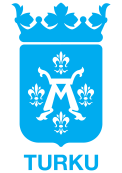 Tuki, toimintatavat, tarvittava yhteistyö, työnjako ja vastuut sekä ohjaus oppilaiden siirtyessä toiselta kolmannelle vuosiluokalle sekä kuudennelta seitsemännelle vuosiluokalle on kuvattu Turun perusopetuksen opetussuunnitelman luvussa 5.2 sekä luvussa 7.1.1.Vuosiluokkakokonaisuuden 3-6 erityispiirteet ja tehtävät sekä laaja-alaisen osaamisen tavoitteet käyvät ilmi perusteiden kuvauksista.  Paikalliset painotukset sisältyvät vuosiluokkaistettuihin tavoitteisiin ja sisältöihin. Lisäksi paikallisia painotuksia on kuvattu Turun perusopetuksen opetussuunnitelman luvuissa 3.3 ja 4.2. Arviointi nivelvaiheissa on kuvattu luvussa 6.4.4.Kunkin oppiaineen tavoitteet (T), keskeiset sisällöt (S) sekä niihin liittyvät laaja-alaisen osaamisensen tavoitteet (T) vuosiluokalla 3-6 on kuvattu taulukoissa norminuotoisena tekstinä. Kursiivilla on kirjattu aihetta selventäviä, ei norminuotoisia esimerkkejä.Oppilaan äidinkieliÄidinkielen ja kirjallisuuden oppimääräToinen kotimainen kieliToinen kotimainen kieliyhteinenyhteinenvalinnainensuomisuomen kieli ja kirjallisuusruotsi-ruotsiruotsin kieli ja kirjallisuussuomi-saame saamen kieli ja kirjallisuus sekä suomi tai ruotsi saamenkielisille-suomi tai ruotsisaame suomen tai ruotsin kieli ja kirjallisuus sekä saamen kieli ja kirjallisuusruotsi tai suomiromanisuomen tai ruotsin kieli ja kirjallisuus sekä romanikieli ja kirjallisuusruotsi tai suomi-viittomakieliviittomakieli ja kirjallisuus sekä suomi tai ruotsi viittomakielisille-ruotsi tai suomimuu äidinkielimuu äidinkieli koko äidinkielen ja kirjallisuuden tuntimäärällä tai VA 422/2012 8 §:n mukaisesti järjestettynä sekä suomi tai ruotsi toisena kielenä-ruotsi tai suomiOpetuksen tavoitteetTavoitteisiin liittyvät sisältöalueetLaaja-alainen osaaminenVuorovaikutustilanteissa toimiminenT1 ohjata oppilasta vahvistamaan ilmaisuvarantoaan ja taitoaan ilmaista mielipiteensä ja toimia rakentavasti koulun ja muun arjen vuorovaikutustilanteissa S1L1, L2, L4T2 innostaa oppilasta vahvistamaan kasvokkaisen vuorovaikutuksen, opetuspuheen ja kuultujen tekstien kuuntelu- ja ymmärtämistaitojaanS1L1, L2, L4T3 ohjata oppilasta ilmaisemaan itseään monipuolisesti sanallisia ja ei-sanallisia ilmaisukeinoja käyttäen sekä käyttämään luovuuttaan ja ottamaan huomioon myös muut osallistujatS1L2Tekstien tulkitseminenT4 ohjata oppilasta sujuvoittamaan lukutaitoaan ja käyttämään tietoaan tekstilajeista tekstien erittelemisessä ja tiedon luotettavuuden arvioinnissa itsenäisesti ja ryhmässäS2L1, L4T5 kannustaa oppilasta kehittämään taitoaan tulkita puhuttuja ja kirjoitettuja tekstejä erilaisissa tilanteissa tarkoituksenmukaisia luku- ja ymmärtämisstrategioita käyttäenS2L2, L4T6 ohjata oppilasta päättelevään tekstien tulkintaan sekä laajentamaan sana- ja käsitevarantoaanS2L1, L2, L4Tekstien tuottaminenT7 innostaa oppilasta edistämään käsinkirjoittamisen ja näppäintaitojen sujuvoitumista ja tuottamaan arjessa ja koulussa tarvittavia monimuotoisia tekstejä yksin ja ryhmässäS3L1, L4, L5T8 auttaa oppilasta syventämään taitoaan suunnitella ja tuottaa tekstejä itsenäisesti ja ryhmässä sekä käyttämään monipuolisesti niissä tarvittavaa sanastoa ja kieliopillisia rakenteita S3L1, L2, L4T9 ohjata oppilasta tarkastelemaan ja arvioimaan omia tekstejään sekä kehittämään taitoa antaa ja vastaanottaa palautettaS3L1, L2, L4Kielen, kirjallisuuden ja kulttuurin ymmärtäminenT10 ohjata oppilasta vahvistamaan kielitietoisuuttaan ja havainnoimaan kielenkäytön tilanteista vaihtelua, eri kielten piirteitä ja puhutun ja kirjoitetun suomen säännönmukaisuuksiaS4L2, L4T11 innostaa oppilasta tutustumaan monipuolisesti kirjallisuuteen ja kulttuuriin ja kannustaa lukemaan lapsille ja nuorille suunnattua kirjallisuutta sekä rohkaista lukuelämysten jakamiseen ja kirjaston aktiiviseen käyttöönS4L2T12 ohjata oppilasta havainnoimaan koulun ja muun ympäristön kulttuurista monimuotoisuutta sekä tukea oppilaan monikielistä ja -kulttuurista identiteettiä ja rohkaista hyödyntämään ja kehittämään omaa kielirepertuaariaS4L2, L4Kielen käyttö kaiken oppimisen tukenaT13 innostaa oppilasta vahvistamaan myönteistä käsitystä itsestään kielenkäyttäjänä ja kielenoppijana sekä asettamaan oppimistavoitteitaS5L1, L2, L7T14 ohjata oppilasta havaitsemaan, miten kieltä käytetään eri oppiaineissaS5L4, L7T15 kannustaa oppilasta kehittämään tietojaan ja kielellisiä keinojaan itseohjautuvaan työskentelyyn, tiedonhakuun ja tiedon jäsentämiseen itsenäisesti ja ryhmässäS5L1, L6, L7Opetuksen tavoiteSisältö-alueetArvioinnin kohteet oppiaineessaHyvä/arvosanan kahdeksan osaaminenVuorovaikutustilanteissa toimiminenT1 ohjata oppilasta vahvistamaan ilmaisuvarantoaan ja taitoaan ilmaista mielipiteensä ja toimia rakentavasti koulun ja muun arjen vuorovaikutustilanteissa S1Vuorovaikutustaidot ja ilmaisuvaranto Oppilas osallistuu erilaisiin vuorovaikutustilanteisiin käyttäen ilmaisuvarantoaan sekä keskustelee ja työskentelee erilaisten aihepiirien ja tekstien pohjalta.T2 innostaa oppilasta vahvistamaan kasvokkaisen vuorovaikutuksen, opetuspuheen ja kuultujen tekstien kuuntelu- ja ymmärtämistaitojaanS1Tekstien ymmärtäminen ja vuorovaikutuksessa toimiminenOppilas ymmärtää opetuspuhetta ja muuta kuulemaansa, kun tilanne tai aihe on ennestään tuttu tai ymmärtämistä tuetaan.Oppilas osaa toimia kasvokkaisissa vuorovaikutustilanteissa.T3 ohjata oppilasta ilmaisemaan itseään monipuolisesti sanallisia ja ei-sanallisia ilmaisukeinoja käyttäen sekä käyttämään luovuuttaan ja ottamaan huomioon myös muut osallistujatS1Ilmaisu vuorovaikutustilanteissaOppilas ilmaisee itseään erilaisia ilmaisun keinoja käyttäen ja osaa ottaa huomioon puhekumppaninsa. Tekstien tulkitseminenT4 ohjata oppilasta sujuvoittamaan lukutaitoaan ja käyttämään tietoaan tekstilajeista tekstien erittelemisessä ja tiedon luotettavuuden arvioinnissa itsenäisesti ja ryhmässä S2Lukutaidon sujuvuus ja tekstilajitaidot tekstin tulkinnassaOppilas lukee sujuvasti monimuotoisia tekstejä. Oppilas tunnistaa kertomuksen, tietotekstin ja arvioivan tekstin ja harjoittelee käyttämään tietoa tekstilajipiirteistä tekstien tulkinnassa ja arvioinnissa.T5 kannustaa oppilasta kehittämään taitoaan tulkita puhuttuja ja kirjoitettuja tekstejä erilaisissa tilanteissa tarkoituksenmukaisia luku- ja ymmärtämisstrategioita käyttäenS2Tekstien tulkintaOppilas osallistuu erilaisiin kielenkäyttötilanteisiin ja osaa tulkita puhuttuja ja kirjoitettuja tekstejä.  T6 ohjata oppilasta päättelevään tekstien tulkintaan sekä laajentamaan sana- ja käsitevarantoaan S2Sana- ja käsitevarannon laajentuminen, päättelevä tekstien tulkintaOppilas hallitsee kohtuullisen sana- ja käsitevarannon sekä tunnistaa tekstistä merkityksiä, jotka vaativat päättelyä.Tekstien tuottaminenT7 innostaa oppilasta edistämään käsinkirjoittamisen ja näppäintaitojen sujuvoitumista ja tuottamaan arjessa ja koulussa tarvittavia monimuotoisia tekstejä yksin ja ryhmässäS3Tekstilajitaidot tekstin tuottamisessa, käsinkirjoittaminen ja näppäintaidotOppilas osaa ohjatusti käyttää kertomiselle, kuvaamiselle ja yksinkertaiselle kantaaottavalle tekstilletyypillistä kieltä. Oppilas osaa kirjoittaa suomea käsin ja hän on omaksunut tarvittavia näppäintaitoja.T8 auttaa oppilasta syventämään taitoaan tuottaa tekstejä itsenäisesti ja ryhmässä sekä käyttämään monipuolisesti niissä tarvittavaa sanastoa ja kieliopillisia rakenteitaS3Tekstien tuottaminenOppilas tuottaa kokonaisia tekstejä ja osoittaa niissä oikeinkirjoituksen tuntemusta. Oppilas osaa otsikoida tekstinsä, jakaa sen kappaleisiin ja kiinnittää huomiota sananvalintoihin.T9 ohjata oppilasta tarkastelemaan ja arvioimaan omia tekstejään sekä kehittämään taitoa antaa ja vastaanottaa palautettaS3Tekstien arviointi sekä palautteen antaminen ja vastaanottaminenOppilas osaa arvioida tuottamiaan tekstejä, tunnistaa omia vahvuuksiaan ja kehittämiskohteitaan tekstin tuottajana sekä osaa antaa ja vastaanottaa palautetta.Kielen, kirjallisuuden ja kulttuurin ymmärtäminenT10 ohjata oppilasta vahvistamaan kielitietoisuuttaan ja havainnoimaan kielenkäytön tilanteista vaihtelua, eri kielten piirteitä ja puhutun ja kirjoitetun suomen säännönmukaisuuksiaS4Kielten ja kielenkäytön piirteiden havainnointi ja vertailuOppilas tunnistaa kielen rakenteen säännönmukaisuuksia ja kykenee kuvaamaan tavallisimpia peruskäsitteitä käyttäen, miten kielenkäyttö vaihtelee eri tilanteissa. Oppilas osaa antaa esimerkkejä ympäristönsä kielistä ja murteista.T11 innostaa oppilasta tutustumaan monipuolisesti kirjallisuuteen ja kulttuuriin ja kannustaa lukemaan lapsille ja nuorille suunnattua kirjallisuutta sekä rohkaista lukuelämysten jakamiseen ja kirjaston aktiiviseen käyttöönS4Kirjallisuuden ja kulttuurin tuntemusOppilas lukee lasten- ja nuortenkirjallisuutta ja pystyy kertomaan ajatuksiaan lukemastaan ja muusta lasten- ja nuortenkulttuurista.T12 ohjata oppilasta havainnoimaan koulun ja muun ympäristön kulttuurista monimuotoisuutta sekä tukea oppilaan monikielistä ja -kulttuurista identiteettiä ja rohkaista hyödyntämään ja kehittämään omaa kielirepertuaariaS4Kielellisen ja kulttuurisen monimuotoisuuden havainnointi Oppilas osaa kuvailla omaa ja elinympäristönsä monikielisyyttä sekä kulttuurista monimuotoisuutta.Kielen käyttö kaiken oppimisen tukenaT13 innostaa oppilasta vahvistamaan myönteistä käsitystä itsestään kielenkäyttäjänä ja kielenoppijana sekä asettamaan oppimistavoitteitaS5Oppimistavoitteiden asettaminenOppilas osaa ohjatusti asettaa itselleen oppimistavoitteita.T 14 ohjata oppilasta havaitsemaan, miten kieltä käytetään eri oppiaineissaS5Eri oppiaineiden kielen havainnointiOppilas lukee tuetusti eri oppiaineiden tekstejä tai niiden osia ja osaa kuvailla, millaisista osista tekstit rakentuvat. T 15 kannustaa oppilasta kehittämään tietojaan ja kielellisiä keinojaan itseohjautuvaan työskentelyyn, tiedonhakuun ja tiedon jäsentämiseen itsenäisesti ja ryhmässäS5Tekstin rakentaminen ja tiedonhakuOppilas osaa tuottaa sovitusta aihepiiristä hankkimansa tiedon pohjalta jäsennellyn suullisen tai kirjallisen tekstin itsenäisesti tai ryhmässä. Oppilas osaa ohjatusti valita tilanteeseen ja aiheeseen sopivan tavan hankkia tietoa.